Professional Development Opportunities2020 OHCWC Simulation ConferenceMay 21, 2020 (0800-1600) "Simulation 2020: Uncovering the Thinking" will be held at Metro Technology Center in the Business Conference Center, 1900 Springlake Dr., Oklahoma City, OK.This conference promises to assist instructors to bring simulation into the classroom spanning across the curriculum.  The Keynote Speaker is Dr. Christine Thomas, West Chester University, Department of Nursing, West Chester, PA.  Agenda includes:Keynote:  Curriculum Mapping – Dr. Christine ThomasCritical Conversations- instructor to student & student to patient promoting positive outcomesPanel Discussion – examples of bringing simulation into the classroomStadium Style Simulation – demonstration of utilizing simulation in the classroomRegistration fees follow—May 1, 2020 all registration goes up, so don’t wait until the last minute!!$125/person for group of 4 or more BEFORE May 1, 2020$150/person for individual or group less than 4, BEFORE May 1, 2020$200/person AFTER May 1, 2020*If using Group Pricing, each individual must be registered separatelyhttps://ohcwc.wufoo.com/forms/mz25uor09gl5ll/National Policy Seminar March 29 – April 1, 2020 (Arlington, VA)https://www.acteonline.org/nps/ACTE Region IV ConferenceApril 15-17, 2020 (New Orleans, LA)https://www.acteonline.org/region-page/region-iv-conference/Oklahoma SummitAugust 3-4, 2020 (OKC, OK)Email dustinh@meridiantech.edu if you would like to present a breakout session or have a speaker in mind you would like to have present to us!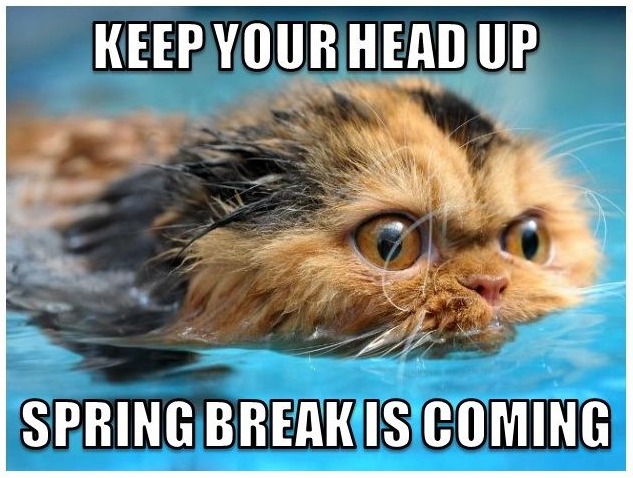 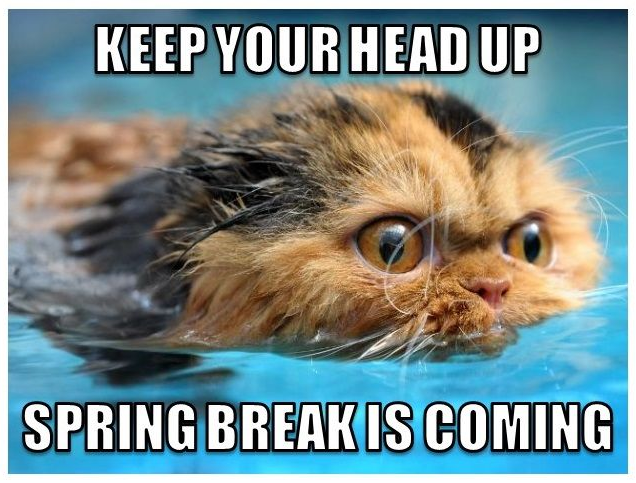 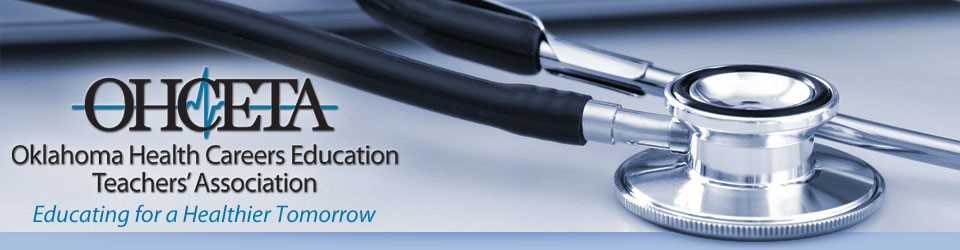 OHCETA Executive Council Elections (2020-2021)ELECTION TIMELINENominations open March 1, 2020Deadline for nominee video/bios by April 20, 2020Candidate information distributed to current members April 27th – May 8th.Voting open May 8th – May 15th.Email reminder about election deadline 2 days prior to end of elections.Results emailed to members.Nominations are being accepted for the following positions: (2 year terms)SecretaryMembers-at-LargeEmergency Medical Services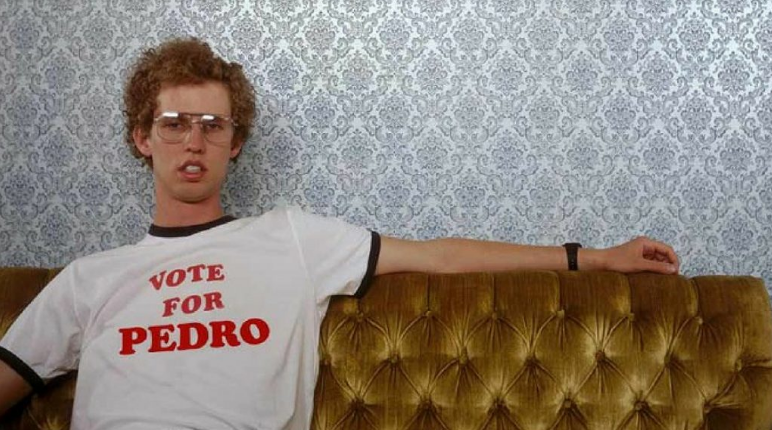 Medical Assisting/Health InformaticsPractical Nursing CoordinatorRadiologic TechnologyRespiratory Therapy(3 year Terms)PAC RepOkACTE Awards Committee Rep. Membership Committee Rep.Diversity Action Committee Rep.Email nominations and nominee videos/bios to: dustinh@meridiantech.edu by April 20, 2020IMPORTANT Election InformationTo receive a ballot for the 2020-2021 election, your membership will need to be current as of May 6th, 2020.To verify your membership:Login to the OkACTE website, CLICK HERE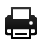 Click the printer icon on the top right of the screen.Select 2019-2020 Receipt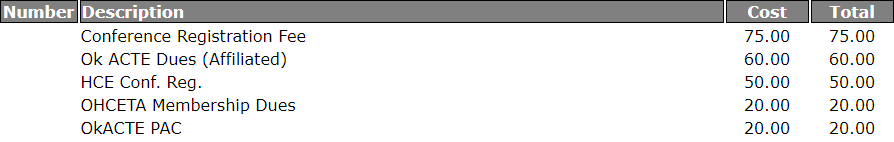 NEW!!!  OkACTE Membership Dues Installment PlanAre you like most of us and find that OkACTE Membership Dues tend to come up at a bad time of year? If your total membership dues total $100 or more you may now make up to 4 installments to pay. For more information visit: https://www.okacte.org/okacte-membership-payment-plan-1Katherine Jackson Memorial Scholarship ApplicationDon’t forget that the Katherine Jackson Memorial Scholarship Applications will be due June 15th. The purpose of this award is to assist a health career education teacher in furthering their educational goals. The recipient of the award will receive a minimum of $500 up to $1,000 toward their chosen educational pursuit.Criteria for the OHCETA HCE Scholarship includes:Currently employed as a health careers educator in a technical education program at the secondary or post-secondary level.The applicant must be an active member of OHCETA, OKACTE and ACTE.The applicant must meet one or more of the following criteria and the purpose of such will serve to enhance the applicant’s role in CTE (Career and Technical Education):            a.   Seeking to obtain Continuing Education Credits (CEU)            b.   Enrolled in an education program that will enhance their role in CTE (Career and Technical Education)            c.   Seeking professional development training or experienceDid you know?